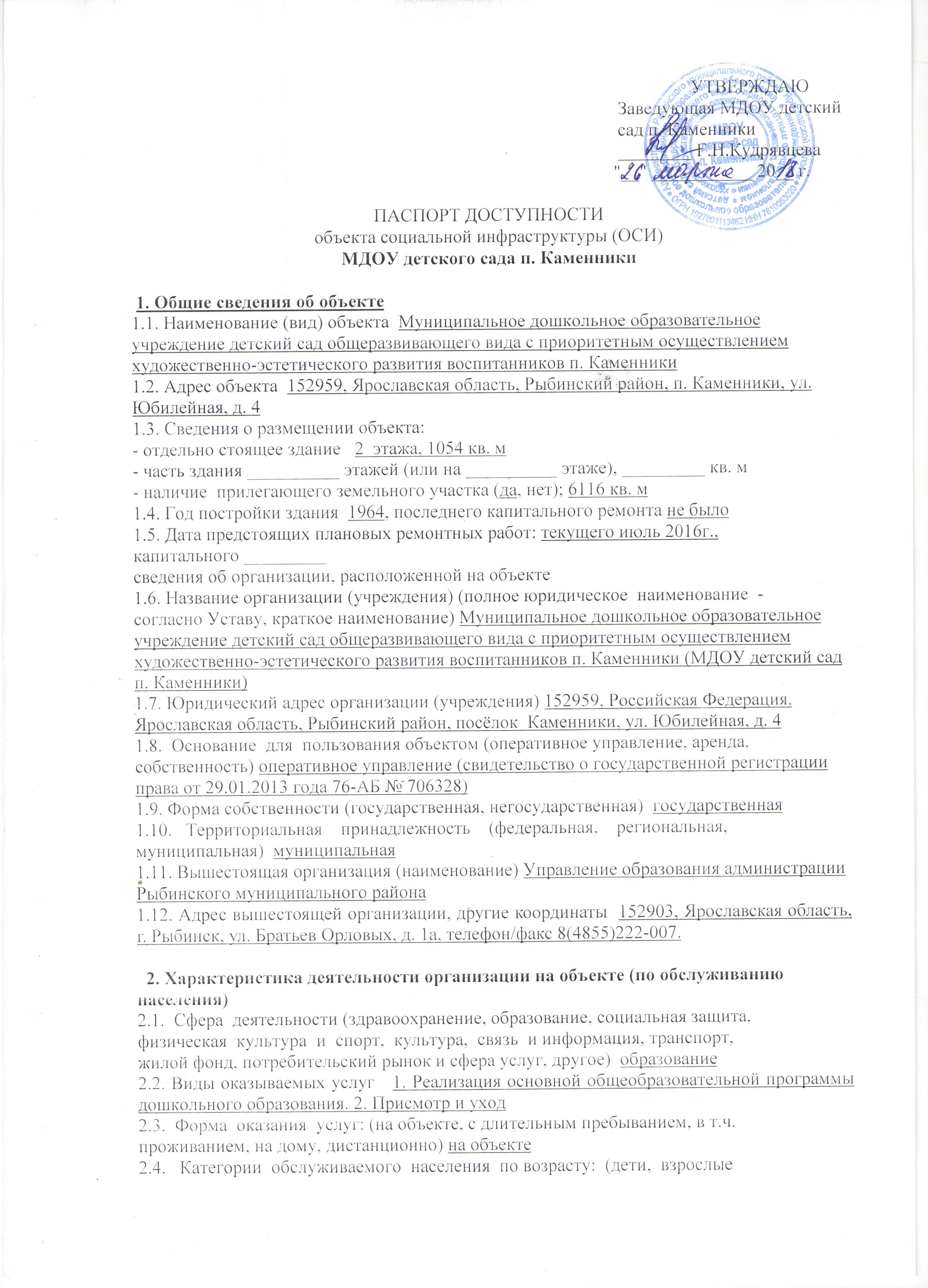 трудоспособного возраста, пожилые; все возрастные категории)  дети дошкольного возраста от 1,5 до 7 лет2.5.   Категории  обслуживаемых  инвалидов:  инвалиды,  передвигающиеся  наколяске,  инвалиды с нарушениями опорно-двигательного аппарата; нарушениямизрения, нарушениями слуха, нарушениями умственного развития   нет2.6.  Плановая  мощность:  посещаемость  (количество обслуживаемых в день),вместимость, пропускная способность - посещаемость 125 человек в день, вместимость — 126 человек, пропускная способность — 125 человек.2.7.  Участие  в  исполнении  ИПР  инвалида,  ребенка-инвалида  (да,   нет) нет 3. Состояние доступности объекта3.1. Путь следования к объекту пассажирским транспортом(описать маршрут движения с использованием пассажирского транспорта) рейсовый автобус № 101, маршрут от остановки «Железнодорожный вокзал г. Рыбинска» до  остановки «п. Каменники» (время следования  - 55 мин.).наличие     адаптированного     пассажирского    транспорта    к    объекту  нет3.2. Путь к объекту от ближайшей остановки пассажирского транспорта:3.2.1. расстояние до объекта от остановки транспорта   300 м3.2.2. время движения (пешком) 7 мин.3.2.3. наличие выделенного от проезжей части пешеходного пути (да, нет)  да3.2.4.   Перекрестки:    нерегулируемые;    регулируемые,    со    звуковойсигнализацией, таймером; нет3.2.5. Информация на пути следования к объекту:  акустическая,  тактильная,визуальная; нет3.2.6. Перепады высоты на пути: есть, нет (описать _______________________)    Их обустройство для инвалидов на коляске: да, нет 3.3. Организация доступности объекта для инвалидов - форма обслуживания <*>    --------------------------------<*> Указывается один из вариантов: "А"- доступность всех зон и помещений - универсальная, "Б"- специально выделенные для инвалидов участки и помещения, "ДУ"  - дополнительная помощь сотрудника, услуги на дому, дистанционно, "ВНД" – временно недоступно.3.4. Состояние доступности основных структурно-функциональных зон    --------------------------------<**>  Указывается: ДП-В - доступно полностью всем; ДП-И (К, О, С, Г, У)-  доступно  полностью  избирательно  (указать категории инвалидов); ДЧ-В -доступно  частично  всем;  ДЧ-И  (К,  О,  С,  Г,  У)  -  доступно  частичноизбирательно  (указать  категории  инвалидов); ДУ - доступно условно, ВНД -временно недоступно.КАТЕГОРИИ ИНВАЛИДОВ:К – инвалиды, передвигающиеся в креслах-коляскахО – инвалиды с нарушением опорно-двигательного аппаратаС – инвалиды с нарушениями зренияГ – инвалиды с нарушениями слухаУ – инвалиды с нарушениями умственного развития3.5. Итоговое заключение о состоянии доступности ОСИ:Территория, прилегающая к зданию, входы в здание, пути движения по зданию, зоны целевого назначения (групповые помещения, музыкальный и физкультурный залы), санитарно-гигиенические помещения доступны частично всем при дополнительной помощи, кроме инвалидов-колясочников, т.к. недостаточна ширина дверных проёмов, отсутствуют пандусы, подъёмные устройства.При наличии технических (архитектурно-планировочных) и финансовых возможностей необходимо провести мероприятия по обустройству (адаптации) объекта для обеспечения доступа по всем функциональным зонам всем категориям инвалидов, посещающим данное учреждение. 4. Управленческое решение4.1. Рекомендации по адаптации основных структурных элементов объекта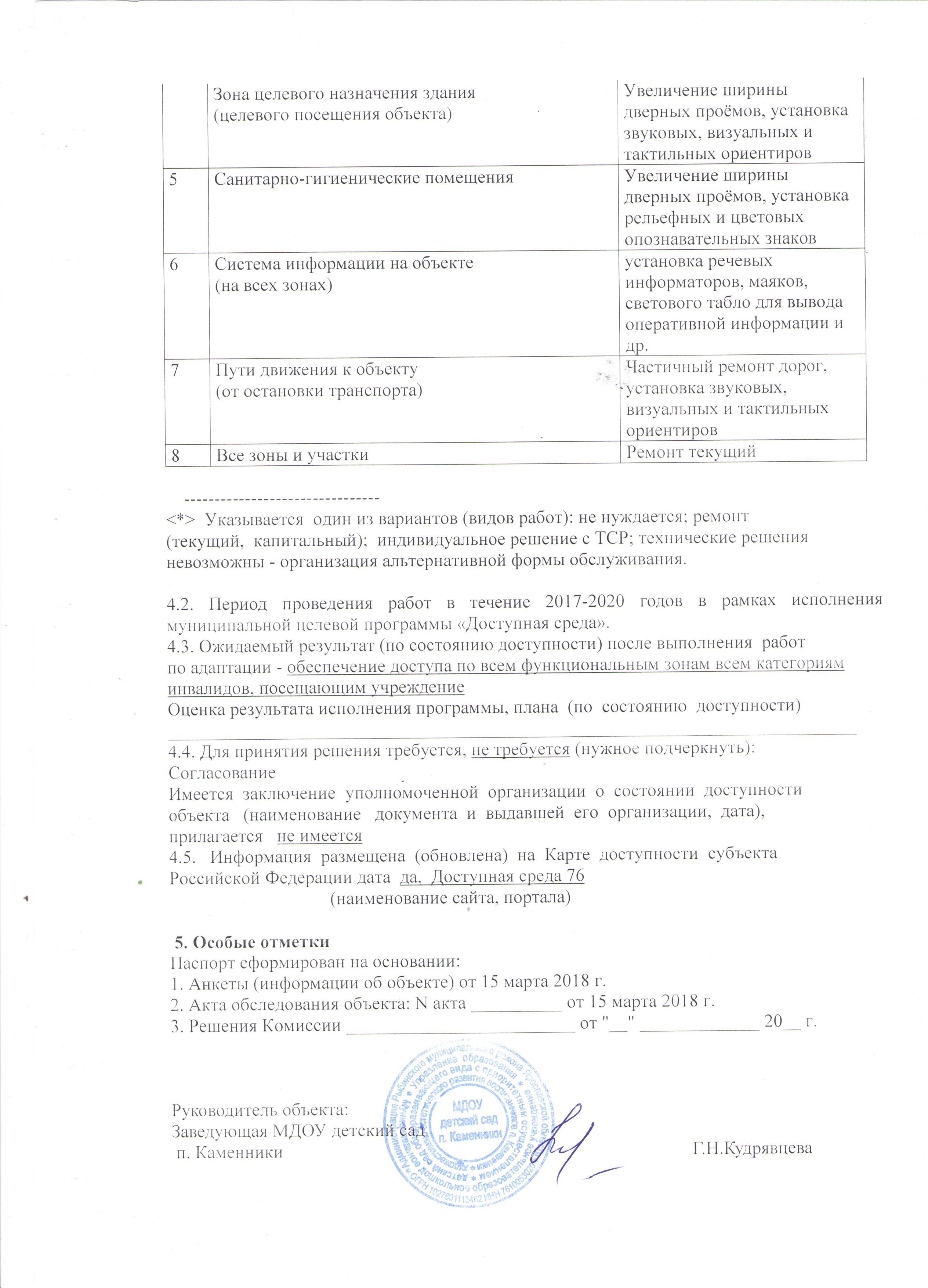  N 
п/п            Категория инвалидов             
              (вид нарушения)                 Вариант организации   
  доступности объекта   
(формы обслуживания) <*>1  Все категории инвалидов и МГН               ДУв том числе инвалиды:                       2  передвигающиеся на креслах-колясках         ВНД3  с нарушениями опорно-двигательного аппарата ДУ4  с нарушениями зрения                        ДУ5  с нарушениями слуха                         ДУ6  с нарушениями умственного развития          ДУ N 
п/п Основные структурно-функциональные зоны   Состояние доступности, в 
  том числе для основных  
 категорий инвалидов <**>1  Территория, прилегающая к зданию (участок)ДЧ-И (К, О, С, Г, У)2  Вход (входы) в здание                     ДЧ-И (О,Г, С, У)3  Путь (пути) движения внутри здания        
(в т.ч. пути эвакуации)                   ДЧ-И (О, Г, С, У) 4  Зона целевого назначения здания           
(целевого посещения объекта)              ДЧ-И (О, Г, С, У)5  Санитарно-гигиенические помещения         ДЧ-И (О, Г, С, У)6  Система информации и связи (на всех зонах)ДЧ-И (О, Г, С, У)7  Пути движения к объекту                   
(от остановки транспорта)                 ДЧ-И (О, Г, С, У) N 
п/п  Основные структурно-функциональные зоны  
                  объекта                  Рекомендации по адаптации
объекта (вид работы) <*>1  Территория, прилегающая к зданию (участок) Необходим частичный ремонт дорожного покрытия, выравнивание походов к прогулочным участкам2  Вход (входы) в здание                      Установка дверей, пандусов, плавных доводчиков, поручней, нескользкого покрытия, звуковых, визуальных и тактильных ориентиров3  Путь (пути) движения внутри здания         
(в т.ч. пути эвакуации)                    Увеличение ширины дверных проёмов, ликвидация порогов, установка поручней на путях следования